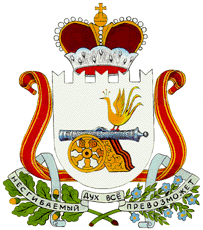 УтвержденПостановлением АдминистрацииНикольского сельского поселенияСычевского района Смоленской области                                                  от 11.04.2023г. № 44Административный регламент предоставления муниципальной услуги Администрацией  Никольского  сельского поселения Сычевского района Смоленской области  «Предоставление информации об объектах учета, содержащейся в реестре  муниципального имущества»Общие положения Предмет регулирования административного регламента	1. Настоящий Административный регламент устанавливает порядок и стандарт предоставления муниципальной услуги «Предоставление информации об объектах учета, содержащейся в реестре  муниципального имущества» (далее – Услуга). 	2. В рамках Услуги может быть предоставлена информация в отношении: 	- находящегося в  муниципальной собственности недвижимого имущества (здание, строение, сооружение или объект незавершенного строительства, земельный участок, жилое, нежилое помещение или иной прочно связанный с землей объект, перемещение которого без соразмерного ущерба его назначению невозможно, либо иное имущество, отнесенное законом к недвижимости;	- находящегося  муниципальной собственности движимого имущества, акций, долей (вкладов) в уставном (складочном) капитале хозяйственного общества или товарищества либо иное имущество, не относящееся к недвижимым и движимым вещам, стоимость которого превышает размер, установленный решениями представительного органа соответствующих муниципального образования, а также особо ценного движимого имущества, закрепленного за автономными и бюджетными муниципальными учреждениями и определенное в соответствии с Федеральным законом от 3 ноября 2006 г. № 174-ФЗ «Об автономных учреждениях»;	 - муниципальных унитарных предприятий,  муниципальных учреждений, хозяйственных обществ, товариществ, акции, доли (вклады) в уставном (складочном) капитале которых принадлежат  муниципальному образованию, иных юридических лиц, учредителем (участником) которых является  муниципальное образование. Круг заявителей          3. Услуга предоставляется любым заинтересованным лицам, в том числе физическим лицам, индивидуальным предпринимателям, юридическим лицам (далее – заявитель), а также их представителям.3.Требование предоставления заявителю муниципальной услуги в соответствии с вариантом предоставления муниципальной услуги, соответствующим признакам заявителя, определенным в результате анкетирования, проводимого органом, предоставляющим услугу (далее – профилирование), а также результата, за предоставлением которого обратился заявитель	4. Услуга оказывается по единому сценарию для всех заявителей в зависимости от выбора вида объекта, в отношении которого запрашивается выписка из реестра. 	5. Признаки заявителя (представителя заявителя) определяются путем профилирования, осуществляемого в соответствии с настоящим Административным регламентом. 	6.Информация о порядке предоставления Услуги размещается в федеральной государственной информационной системе «Единый портал государственных и муниципальных услуг (функций)» (далее – Единый портал, ЕПГУ).                                 II. Стандарт предоставления муниципальной услугиНаименование муниципальной услуги           7. Полное наименование Услуги: «Предоставление информации об объектах учета, содержащейся в реестре  муниципального имущества».                 Краткое наименование Услуги на ЕПГУ: «Выдача выписок из реестра  муниципального имущества».Наименование органа, предоставляющего Услугу	8. Услуга предоставляется Администрацией Никольского сельского поселения Сычевского района Смоленской области отношении муниципального имущества, уполномоченными на ведение соответствующего реестра (далее – Уполномоченныйорган).	9.Предоставление Услуги в Многофункциональных центрах предоставлениягосударственных и муниципальных услуг (далее – МФЦ) осуществляется приналичии соглашения с таким МФЦ. МФЦ, в которых организуется предоставление Услуги, не могут приниматьрешение об отказе в приеме запроса и документов и (или) информации, необходимыхдля ее предоставления.Результат предоставления Услуги	10. При обращении заявителя (представителя заявителя) за выдачей выписки из реестра  муниципального имущества результатамипредоставления Услуги являются:	а) решение о предоставлении выписки с приложением самой выписки из реестра муниципального имущества (электронный документ, подписанный усиленной квалифицированной электронной подписью, электронныйдокумент, распечатанный на бумажном носителе, заверенный подписью и печатью МФЦ (опционально), документ на бумажном носителе).	Форма решения о предоставлении выписки из реестра муниципального имущества приведена в приложении № 1 к настоящему Административному регламенту;	б) уведомление об отсутствии в реестре муниципального имущества запрашиваемых сведений (электронный документ, подписанныйусиленной квалифицированной электронной подписью, электронный документ,распечатанный на бумажном носителе, заверенный подписью и печатью МФЦ (опционально), документ на бумажном носителе).	Форма уведомления отсутствии в реестре муниципального имущества запрашиваемых сведений приведены в приложении № 2 к настоящему Административному регламенту;	в) решение об отказе в выдаче выписки из реестра муниципального имущества (электронный документ, подписанный усиленной квалифицированной электронной подписью, электронный документ, распечатанныйна бумажном носителе, заверенный подписью и печатью МФЦ (опционально),документ на бумажном носителе).	Форма решения об отказе в выдаче выписки из реестра муниципального имущества приведена в приложении № 3 к настоящемуАдминистративному регламенту.	Формирование реестровой записи в качестве результата предоставленияУслуги не предусмотрено.	11. Результат предоставления Услуги в зависимости от выбора заявителя можетбыть получен в Уполномоченном органе, посредством ЕПГУ,в МФЦ.Срок предоставления Услуги	12. Максимальный срок предоставления Услуги составляет 5 рабочих дней.Правовые основания для предоставления Услуги          13. Перечень нормативных правовых актов, регулирующих предоставление Услуги, информация о порядке досудебного (внесудебного) обжалования решений и действий (бездействия) Уполномоченного органа, а также его должностных лиц размещаются на официальном сайте Уполномоченного органа  в информационно-телекоммуникационной сети «Интернет» (далее – сеть «Интернет»), а также на Едином портале.Исчерпывающий перечень документов, необходимых для предоставленияУслуги	14. Исчерпывающий перечень документов, необходимых в соответствиис законодательными или иными нормативными правовыми актами дляпредоставления Услуги, которые заявитель должен представить самостоятельно:	14.1. Запрос о предоставлении муниципальной услуги по форме, согласно приложению № 4 к настоящему административному регламенту.	Требования, предъявляемые к документу при подаче – оригинал.	В случае направления запроса посредством ЕПГУ формирование запросаосуществляется посредством заполнения интерактивной формы на ЕПГУ безнеобходимости дополнительной подачи заявления в какой-либо иной форме. Ручное заполнение сведений в интерактивной форме услуги допускается только в случае невозможности получения указанных сведений из цифрового профиля посредством СМЭВ или витрин данных.	В запросе также указывается один из следующих способов направлениярезультата предоставления государственной услуги:	в форме электронного документа в личном кабинете на ЕПГУ;	на бумажном носителе в виде распечатанного экземпляра электронногодокумента в Уполномоченном органе, МФЦ.	14.2. Документ, удостоверяющий личность заявителя, представителя.	Требования, предъявляемые к документу при подаче – оригинал. 	В случае направления заявления посредством ЕПГУ сведения из документа, удостоверяющего личность заявителя, представителя формируются при подтверждении учетной записив Единой системе идентификации и аутентификации из состава соответствующихданных указанной учетной записи и могут быть проверены путем направления запроса с использованием единой системы межведомственного электронного взаимодействия. 	Ручное заполнение сведений в интерактивной форме услуги допускается только в случае невозможности получения указанных сведенийиз цифрового профиля посредством СМЭВ или витрин данных. Обеспечивается автозаполнение форм из профиля гражданина ЕСИА, цифрового профиля.	14.3. Документ, подтверждающий полномочия представителя действоватьот имени заявителя – в случае, если запрос подается представителем.	Требования, предъявляемые к документу:	при подаче в Уполномоченный орган, многофункциональный центр –оригинал;	с использованием ЕПГУ – заверен усиленной квалифицированной электронной подписью нотариуса в соответствии с требованиями к формату изготовленного нотариусом электронного документа  посредством представления подтверждающего документа в Уполномоченный орган в течение 5 рабочих дней после отправки заявления. 	Ручное заполнение сведений в интерактивной форме услуги допускаетсятолько в случае невозможности получения указанных сведений из цифровогопрофиля посредством СМЭВ или витрин данных. Обеспечивается автозаполнение форм из профиля гражданина ЕСИА, цифрового профиля.	15. Перечень документов и сведений, получаемых в рамках межведомственного информационного взаимодействия, которые заявитель вправе предоставитьпо собственной инициативе:	а) сведения из Единого государственного реестра юридических лиц;	б) сведения из Единого государственного реестра индивидуальных предпринимателей.	15.1. Межведомственные запросы формируются автоматически.	16. Предоставление заявителем документов, предусмотренных в настоящем подразделе, а также заявления (запроса) о предоставлении Услуги в соответствии с формой, предусмотренной в приложении № 4 к настоящему Административному регламенту, осуществляется в МФЦ, путем направления почтового отправления, посредством Единого портала.
Исчерпывающий перечень оснований для отказа в приеме документов, необходимых для предоставления Услуги            17. Исчерпывающий перечень оснований для отказа в приеме документов, необходимых для предоставления Услуги: 	17.1. Представленные документы утратили силу на момент обращения за Услугой (документ, удостоверяющий личность; документ, удостоверяющий полномочия представителя Заявителя, в случае обращения за предоставлением услуги указанным лицом). 	17.2. Подача заявления о предоставлении Услуги и документов, необходимых для предоставления услуги, в электронной форме с нарушением установленных требований. 	17.3. Представленные в электронной форме документы содержат повреждения, наличие которых не позволяет в полном объеме использовать информацию и сведения, содержащиеся в документах для предоставления услуги. 	18. Решение об отказе в приеме документов, необходимых для предоставления муниципальной услуги, по форме, приведенной в приложении № 5 к настоящему Административному регламенту, направляется в личный кабинет Заявителя на ЕПГУ не позднее первого рабочего дня, следующего за днем подачи заявления. 	19. Отказ в приеме документов, необходимых для предоставления муниципальной услуги, не препятствует повторному обращению Заявителя за предоставлением Услуги.Исчерпывающий перечень оснований для приостановления или отказа в предоставлении Услуги	20. Противоречие документов или сведений, полученных с использованием межведомственного информационного взаимодействия, представленным заявителем (представителем заявителя) документам или сведениям. Размер платы, взимаемой с заявителя (представителя заявителя) при предоставлении Услуги, и способы ее взимания	21. За предоставление Услуги не предусмотрено взимание платы. Максимальный срок ожидания в очереди при подаче заявителем запроса о предоставлении Услуги и при получении результата предоставления Услуги	22. Максимальный срок ожидания в очереди при подаче запроса составляет 15 минут. 	23. Максимальный срок ожидания в очереди при получении результата Услуги составляет 15 минут. Срок регистрации запроса заявителя о предоставлении Услуги	24. Срок регистрации запроса и документов, необходимых для предоставления Услуги, составляет 1 рабочий день со дня подачи заявления (запроса) о предоставлении Услуги и документов, необходимых для предоставления Услуги в Уполномоченном органе.Требования к помещениям, в которых предоставляется Услуга          25. Помещения, в которых предоставляется Услуга, должны соответствовать следующим требованиям: 	а) вход в помещение, в котором осуществляется прием граждан по вопросам предоставления Услуги, должен обеспечивать свободный доступ заявителей, быть оборудован удобной лестницей с поручнями, широкими проходами, а также пандусами для передвижения кресел-колясок; 	б) вход и передвижение по помещениям, в которых осуществляются прием и выдача документов, необходимых для предоставления Услуги, не должны создавать затруднений для лиц с ограниченными возможностями; 	в) в случае невозможности полностью приспособить объект с учетом потребности инвалида собственник данного объекта обеспечивает инвалиду доступ к месту предоставления Услуги, либо, когда это возможно, ее предоставление обеспечивается по месту жительства инвалида или в дистанционном режиме; 	г) обеспечена возможность посадки в транспортное средство и высадки из него перед входом в объект, в том числе с использованием кресла-коляски и, при необходимости, с помощью работников объекта; 	д) обеспечен допуск собаки-проводника; 	е) обеспечен допуск сурдопереводчика и тифлосурдопереводчика в помещения; 	ж)звуковая, зрительная, а также графическая информация, касающаяся предоставления Услуги, дублируется знаками, выполненными рельефно-точечным шрифтом Брайля; 	з) обеспечены условия для беспрепятственного доступа в помещение (в том числе для инвалидов, использующих кресла-коляски, собак-проводников); и),залы ожидания оборудованы местами для оформления документов (столы (стойки) с канцелярскими принадлежностями) и образцами заполнения документов, а также стульями (креслами, лавками, скамейками); 	к) в помещении предусмотрены стенды, содержащие информацию о порядке предоставления Услуги, в том числе о вариантах предоставления Услуги, а также информацию о месте нахождения, графике работы, справочных телефонах, номерах телефонов-автоинформаторов (при наличии), адресах официальных сайтов в сети «Интернет», а также электронной почты Органа власти/самоуправления, предоставляющего Услугу (при наличии).Показатели доступности и качества Услуги          26. К показателям доступности предоставления Услуги относятся: 	а) обеспечена возможность получения Услуги экстерриториально; 	б) обеспечение доступности электронных форм документов, необходимых для предоставления Услуги; 	в) обеспечение доступности электронных форм и инструментов совершения в электронном виде платежей, необходимых для получения Услуги; 	г) обеспечен открытый доступ для заявителей и других лиц к информации о порядке и сроках предоставления Услуги, в том числе с использованием информационно-коммуникационных технологий, а также о порядке обжалования действий (бездействия) должностных лиц.          27. К показателям качества предоставления Услуги относятся: 	а) отсутствие обоснованных жалоб на действия (бездействие) должностных лиц и их отношение к заявителям; 	б) отсутствие нарушений сроков предоставления Услуги.                                    Иные требования к предоставлению Услуги	28. Услуги, которые являются необходимыми и обязательными для предоставления Услуги, законодательством Российской Федерации не предусмотрены.III.Состав, последовательность и сроки выполнения административных процедурСценарий приема заявления (запроса) от заявителей          29. При обращении за выдачей выписки из реестра муниципального имущества Услуга предоставляется по единому сценарию для всех заявителей в зависимости от выбора вида объекта, в отношении которого запрашивается выписка из реестра, следующему кругу заявителей:	29.1. физическое лицо; 	29.2. представитель заявителя – физического лица; 	29.3. юридическое лицо; 	29.4. представитель заявителя – юридического лица; 	29.5. индивидуальный предприниматель; 	29.6. представитель заявителя – индивидуального предпринимателя. 	30. Возможность оставления заявления (запроса) заявителя о предоставлении Услуги без рассмотрения не предусмотрена. 	31. Описание административных процедур и административных действий приведено в приложении № 6 к настоящему Административному регламенту.Профилирование заявителя            32. Путем анкетирования (профилирования) заявителя устанавливаются признаки заявителя. Вопросы, направленные на определение признаков заявителя,приведены в приложении № 7 к настоящему Административному регламенту.	 33. По результатам получения ответов от заявителя на вопросы анкетирования определяется полный перечень комбинаций значений признаков в соответствиис настоящим Типовым административным регламентом.	34. Описания вариантов, приведенные в настоящем разделе, размещаютсяОрганом власти в общедоступном для ознакомления месте.
Единый сценарий предоставления Услуги          35. Максимальный срок предоставления варианта Услуги составляет 5 рабочих дней со дня регистрации заявления (запроса) заявителя.	36. В результате предоставления варианта Услуги заявителю предоставляются:	а) решение о предоставлении выписки с приложением самой выписки из реестра муниципального имущества (электронный документ, подписанный усиленной квалифицированной электронной подписью, электронный документ, распечатанный на бумажном носителе, заверенный подписью и печатью МФЦ (опционально), документ на бумажном носителе);	б) уведомление об отсутствии в реестре муниципального имущества запрашиваемых сведений (электронный документ, подписанный усиленной квалифицированной электронной подписью, электронный документ, распечатанный на бумажном носителе, заверенный подписью и печатью МФЦ (опционально), документ на бумажном носителе);	в) решение об отказе в выдаче выписки из реестра муниципального имущества (электронный документ, подписанный усиленной квалифицированной электронной подписью, электронный документ, распечатанный на бумажном носителе, заверенный подписью и печатью МФЦ (опционально), документ на бумажном носителе).	Формирование реестровой записи в качестве результата предоставления Услуги не предусмотрено.	37. Уполномоченный орган отказывает заявителю в предоставлении Услуги при наличии оснований, указанных в пунктах 21, 22 настоящего Административного регламента.	38. Административные процедуры, осуществляемые при предоставленииУслуги:	а) прием и регистрация заявления и необходимых документов;	б) рассмотрение принятых документов и направление межведомственныхзапросов;	в) принятие решения о предоставлении муниципальной услуги либо об отказе в предоставлении муниципальной услуги;	г) предоставление результата предоставления муниципальной услуги или отказа в предоставлении муниципальной услуги.	39. Сценарием предоставления Услуги административная процедураприостановления предоставления Услуги не предусмотрена.           Прием запроса и документов и (или) информации, необходимых дляпредоставления Услуги           40. Представление заявителем документов и заявления (запроса) о предоставлении Услуги в соответствии с формой, предусмотренной в приложении № 4 к настоящему Типовому административному регламенту, осуществляетсяв МФЦ, посредством Единого портала, путем направления почтового отправления.	41. Исчерпывающий перечень документов, необходимых в соответствиис законодательными или иными нормативными правовыми актами для предоставления Услуги, которые заявитель должен представить самостоятельно, содержится в пункте 14 настоящего Административного регламента.	42. Исчерпывающий перечень документов и сведений, получаемых в рамках межведомственного информационного взаимодействия, которые заявитель вправе представить по собственной инициативе, содержится в пункте 15 настоящего Административного регламента.	Межведомственные запросы формируются автоматически.	43. Способами установления личности (идентификации) заявителя привзаимодействии с заявителями являются:	а) в МФЦ – документ, удостоверяющий личность;	б) посредством Единого портала – посредством Единой системы идентификации и аутентификации в инфраструктуре, обеспечивающей информационно-технологическое взаимодействие информационных систем, используемых для предоставления муниципальных услуг в электронной форме;	в) путем направления почтового отправления – копия документа,удостоверяющего личность.	44. Запрос и документы, необходимые для предоставления варианта Услуги, могут быть представлены представителем заявителя.	45. Уполномоченный орган отказывает заявителю в приеме документов,необходимых для предоставления Услуги, при наличии оснований, указанныхв пункте 17 настоящего Административного регламента.	46. Услуга предусматривает возможности приема запроса и документов,необходимых для предоставления варианта Услуги по выбору заявителя, независимо от его места нахождения, в МФЦ, путем направления почтового отправления.	47. Административная процедура «рассмотрение принятых документов и направление межведомственных запросов» осуществляется в Уполномоченном органе.	Автоматическое информирование заявителя о ходе рассмотрения заявления вне зависимости от канала подачи заявления осуществляется в онлайн-режиме посредством Единого личного кабинета ЕПГУ.	48. Срок регистрации запроса и документов, необходимых для предоставления Услуги, составляет в Уполномоченном органе 1 рабочий день со дня подачи заявления (запроса) о предоставлении Услуги и документов, необходимых для предоставления Услуги в Уполномоченном органе.Принятие решения о предоставлении Услуги          49. Решение о предоставлении Услуги принимается Уполномоченным органом либо в случае направления заявления посредством ЕПГУ – в автоматизированном режиме – системой, при одновременном положительном исполнении условий всех критериев для конкретного заявителя (представителя заявителя): 	а) сведения о заявителе, содержащиеся в заявлении, соответствуют данным, полученным посредством межведомственного взаимодействия из Единого государственного реестра юридических лиц; 	б) сведения о заявителе, содержащиеся в заявлении, соответствуют данным, полученным посредством межведомственного взаимодействия из Единого государственного реестра индивидуальных предпринимателей; 	в) сведения о документе, удостоверяющем личность, содержащиеся в заявлении, соответствуют данным, полученным посредством межведомственного взаимодействия; 	г) факт оплаты заявителем за предоставление выписки подтвержден или внесение платы за предоставление выписки не требуется. 	Решение об отказе в предоставлении услуги принимается при невыполнении указанных выше критериев. 	50. Принятие решения о предоставлении Услуги осуществляется в срок, не превышающий 3 рабочих дней со дня получения Уполномоченным органом всех сведений, необходимых для подтверждения критериев, необходимых для принятия такого решения. Предоставление результата Услуги	51. Результат предоставления Услуги формируется автоматически в виде электронного документа, подписанного усиленной квалифицированной электронной подписью уполномоченного должностного лица, и может быть получен по выбору заявителя независимо от его места нахождения по электронной почте заявителя, посредством Единого портала, в МФЦ, путем направления почтового отправления. 	52. Предоставление результата Услуги осуществляется в срок, не превышающий 1 рабочего дня, и исчисляется со дня принятия решения о предоставлении Услуги.   IV.Формы контроля за исполнением Типового административного регламентаПорядок осуществления текущего контроля за соблюдением и исполнением ответственными должностными лицами положений регламента и иных нормативных правовых актов, устанавливающих требования кпредоставлению Услуги, а также принятием ими решенийКонтроль за исполнением          53. Текущий контроль за соблюдением и исполнением ответственными должностными лицами Уполномоченного органа настоящего Административного регламента, а также иных нормативных правовых актов, устанавливающих требования к предоставлению Услуги, а также принятия ими решений осуществляется руководителем (заместителем руководителя) Уполномоченного органа. 	54. Текущий контроль осуществляется посредством проведения плановых и внеплановых проверок.Порядок и периодичность осуществления плановых и внеплановых проверок полноты и качества предоставления Услуги, в том числе порядок и формы контроля за полнотой и качеством предоставления Услуги         55. Контроль за полнотой и качеством предоставления Услуги осуществляется путем проведения проверок, устранения выявленных нарушений, а также рассмотрения, принятия решений и подготовки ответов на обращения заявителей, содержащие жалобы на решения и действия (бездействия) должностных лиц Уполномоченного органа. 	56. Контроль за полнотой и качеством предоставления Услуги осуществляется в форме плановых и внеплановых проверок. 	57. Плановые проверки проводятся на основе ежегодно утверждаемого плана, а внеплановые – на основании жалоб заявителей на решения и действия (бездействие) должностных лиц Уполномоченного органа по решению лиц, ответственных за проведение проверок. 	58. Внеплановая проверка полноты и качества предоставления Услуги проводится по конкретному обращению (жалобе) заявителя. 	59. Проверки проводятся уполномоченными лицами Уполномоченного органа.Ответственность должностных лиц органа, предоставляющего муниципальную услугу, за решения и действия (бездействие), принимаемые (осуществляемые) ими в ходе предоставления Услуги         60. Нарушившие требования настоящего Административного регламента должностные лица несут ответственность в соответствии с законодательством Российской Федерации. 	61. Персональная ответственность должностных лиц Уполномоченного органа закрепляется в их должностных регламентах в соответствии с требованиями законодательства Российской Федерации. Положения, характеризующие требования к порядку и формам контроля за предоставлением муниципальной услуги, в том числе со стороны граждан, их объединений и организаций	62. Контроль за предоставлением Услуги, в том числе со стороны граждан, их объединений и организаций, осуществляется посредством получения ими полной актуальной и достоверной информации о порядке предоставления Услуги и возможности досудебного рассмотрения обращений (жалоб) в процессе получения Услуги. 	63. Оценки качества оказания Услуги передаются в автоматизированную информационную систему «Информационно-аналитическая система мониторинга качества государственных услуг». 	64. Лица, которые осуществляют контроль за предоставлением Услуги, должны принимать меры по предотвращению конфликта интересов при предоставлении Услуги.V. Досудебный (внесудебный) порядок обжалования решений и действий (бездействия) органа, предоставляющего Услугу, многофункционального центра, организаций, указанных в части 1.1 статьи 16 Федерального закона «Об организации предоставления государственных и муниципальных услуг», а также их должностных лиц, государственных или муниципальных служащих, работников	65. Информирование заявителей о порядке подачи и рассмотрения жалобы осуществляется посредством размещения информации на Едином портале, на официальном сайте Уполномоченного органа в сети «Интернет», на информационных стендах в местах предоставления Услуги. 	66. Жалобы в форме электронных документов направляются посредством Единого портала или официального сайта Уполномоченного органа в сети «Интернет». Жалобы в форме документов на бумажном носителе передаются непосредственно или почтовым отправлением в Уполномоченный орган или в МФЦ.Приложение 1к Административному регламентупредоставления Администрацией Никольского сельского поселения Сычевского района Смоленской области муниципальнойуслуги «Предоставление информации обобъектах учета, содержащейся в реестре муниципального имущества»Форма решения о выдаче выписки из реестра государственного(муниципального) имущества_______________________________________________________________Наименование органа, уполномоченного на предоставление услугиКому: ________________________Контактные данные: ___________Решение о выдаче выписки из реестра муниципальногоимуществаОт _________ 20__ г. № _________________По результатам рассмотрения заявления от ________ № ___________(Заявитель ___________) принято решение о предоставлении выписки из реестрагосударственного или муниципального имущества (прилагается).Дополнительно информируем:_____________________________________.Должность сотрудника,принявшего решение                                                      И.О. ФамилияПриложение 2к Административному регламентупредоставления Администрацией Никольского сельского поселения Сычевского района Смоленской области муниципальнойуслуги «Предоставление информации обобъектах учета, содержащейся в реестре муниципального имущества»Форма уведомления об отсутствии информации в реестре муниципального имущества _______________________________________________________________ Наименование органа, уполномоченного на предоставление услугиКому: ________________________ Контактные данные: ___________ Уведомление об отсутствии информации в реестре государственного муниципального) имущества От _________ 20__ г.                                                     № _________________ По результатам рассмотрения заявления от ________ № ___________ (Заявитель ___________) сообщаем об отсутствии в реестре государственного (муниципального) имущества запрашиваемых сведений.Дополнительно информируем: ___________________________________.Должность сотрудника, принявшего решение                                                            И.О. ФамилияПриложение 3к Административному регламентупредоставления Администрацией Никольского сельского поселения Сычевского района Смоленской области муниципальнойуслуги «Предоставление информации обобъектах учета, содержащейся в реестре муниципального имущества»Форма решения об отказе в выдаче выписки из реестра муниципального имущества_____________________________________________________________Наименование органа, уполномоченного на предоставление услугиКому: ________________________ Контактные данные: ___________ Решение об отказе в выдаче выписки из реестра муниципального имуществаОт _________ 20__ г.                                                  № _________________ По результатам рассмотрения заявления от ________ № ___________ (Заявитель ___________) принято решение об отказе в выдаче выписки из реестра государственного (муниципального) имущества по следующим основаниям: ___________________________________________________________ Дополнительно информируем:______________________________________. Вы вправе повторно обратиться в уполномоченный орган с заявлением после устранения указанных нарушений. Данный отказ может быть обжалован в досудебном порядке путем направления жалобы в уполномоченный орган, а также в судебном порядке.Должность сотрудникапринявшего решение                                                            И.О. ФамилияПриложение 4к Административному регламентупредоставления Администрацией Никольского сельского поселения Сычевского района Смоленской области муниципальнойуслуги «Предоставление информации обобъектах учета, содержащейся в реестре муниципального имущества»Заявление (запрос) о предоставлении услуги «Предоставление информации об объектах учета, содержащейся в реестре муниципального имущества»Характеристики объекта учета, позволяющие его однозначно определить (в зависимости от вида объекта, в отношении которого запрашивается информация): вид объекта:_____________________________________________________________________ наименование объекта: ___________________________________________________________реестровый номер объекта: ________________________________________________________адрес (местоположение) объекта: ___________________________________________________  кадастровый (условный) номер объекта: ____________________________________________  вид разрешенного использования: __________________________________________________  наименование эмитента: __________________________________________________________  ИНН ___________________________________________________________________________  наименование юридического лица (в отношении которого запрашивается информация) _____  наименование юридического лица, в котором есть уставной капитал _____________________  марка, модель ___________________________________________________________________  государственный регистрационный номер ___________________________________________ идентификационный номер судна __________________________________________________  иные характеристики объекта, помогающие его идентифицировать (в свободной форме) ______________________________________________________________________________Сведения о заявителе, являющемся физическим лицом: фамилия, имя и отчество (последнее – при наличии): ______________________________________  наименование документа, удостоверяющего личность: ________________________________  серия и номер документа, удостоверяющего личность: _________________________________  дата выдачи документа, удостоверяющего личность: __________________________________  кем выдан документ, удостоверяющий личность: _____________________________________ номер телефона: _________________________________________________________________  адрес электронной почты: _________________________________________________________Сведения о заявителе, являющемся индивидуальным предпринимателем6 : фамилия, имя и отчество (последнее – при наличии) индивидуального предпринимателя: _________________ ОГРНИП _______________________________________________________________________  идентификационный номер налогоплательщика (ИНН): ________________________________  наименование документа, удостоверяющего личность: _________________________________  серия и номер документа, удостоверяющего личность: _________________________________  дата выдачи документа, удостоверяющего личность: __________________________________  кем выдан документ, удостоверяющий личность: _____________________________________  номер телефона: _________________________________________________________________ Ручное заполнение сведений в интерактивной форме услуги допускается только в случае невозможности получения указанных сведений из цифрового профиля посредством СМЭВили витрин данных. 18 адрес электронной почты: ____________________________________________ .Сведения о заявителе, являющемся юридическим лицом: полное наименование юридического лица с указанием его организационно-правовой формы: _______________________________________________________________________________ основной государственный регистрационный номер юридического лица (ОГРН): _______________________________________________________________________________идентификационный номер налогоплательщика (ИНН):___________________________________; номер телефона:____________________________________________________________________ ; адрес электронной почты: ________________________________________________________; почтовый адрес: _________________________________________________________________ .Сведения о заявителе, являющемся представителем (уполномоченным лицом) юридического лица: фамилия, имя и отчество (последнее – при наличии) ______________________________________ ; дата рождения ___________________________________________________________________  наименование документа, удостоверяющего личность: _________________________________  серия и номер документа, удостоверяющего личность:____________________________________; дата выдачи документа, удостоверяющего личность: __________________________________  кем выдан документ, удостоверяющий личность: _____________________________________  код подразделения, выдавшего документ, удостоверяющий личность: ____________________  номер телефона:____________________________________________________________________ ; адрес электронной почты:_________________________________________________________ должность уполномоченного лица юридического лица _________________________________ Сведения о заявителе, являющемся представителем физического лица/индивидуального предпринимателя: фамилия, имя и отчество (последнее – при наличии):___________________________ ; наименование документа, удостоверяющего личность: _________________________________  серия и номер документа, удостоверяющего личность:____________________________________ дата выдачи документа, удостоверяющего личность: __________________________________  кем выдан документ, удостоверяющий личность: _____________________________________ номер телефона: _______________________________________________________________ ; адрес электронной почты: _________________________________________________________ Способ получения результата услуги: на адрес электронной почты: ☐ да, ☐ нет; в МФЦ (в случае подачи заявления через МФЦ): ☐ да, ☐ нет;с использованием личного кабинета на Едином портале (в случае подачи заявления через личный кабинет на Едином портале): ☐ да, ☐ нет;посредством почтового отправления: ☐ да, ☐ нет.Приложение 5к Административному регламентупредоставления Администрацией Никольского сельского поселения Сычевского района Смоленской области муниципальнойуслуги «Предоставление информации обобъектах учета, содержащейся в реестре муниципального имущества»Форма решения об отказе в приёме и регистрации документов _______________________________________________________________ Наименование органа, уполномоченного на предоставление услугиКому: ________________________ Контактные данные: ___________ Решение об отказе в приёме и регистрации документов, необходимых для предоставления услуги От _________ 20__ г. № _________________ По результатам рассмотрения заявления от ________ № ___________ (Заявитель ___________) принято решение об отказе в приёме и регистрации документов для оказания услуги по следующим основаниям: ___________________________________________________________ Дополнительно информируем:______________________________________. Вы вправе повторно обратиться в уполномоченный орган с заявлением после устранения указанных нарушений. Данный отказ может быть обжалован в досудебном порядке путем направления жалобы в уполномоченный орган, а также в судебном порядке.Должность сотрудникапринявшего решение                                                            И.О. ФамилияПриложение 6к Административному регламентупредоставления Администрацией Никольского сельского поселения Сычевского района Смоленской области муниципальнойуслуги «Предоставление информации обобъектах учета, содержащейся в реестре муниципального имущества»8	Полный перечень административных процедур и действий содержится в соответствующем справочнПриложение 7к Административному регламентупредоставления Администрацией Никольского сельского поселения Сычевского района Смоленской области муниципальнойуслуги «Предоставление информации обобъектах учета, содержащейся в реестре муниципального имущества»Перечень признаков заявителейАДМИНИСТРАЦИЯ НИКОЛЬСКОГО СЕЛЬСКОГО ПОСЕЛЕНИЯСЫЧЕВСКОГО РАЙОНА СМОЛЕНСКОЙ ОБЛАСТИП О С Т А Н О В Л Е Н И Еот 11 апреля 2023 года            № 44Об утверждении  Административного регламента предоставления Администрацией  Никольского  сельского поселения Сычевского района Смоленской области муниципальной услуги «Предоставление информации об объектах учета, содержащейся в реестре муниципального имущества»     В соответствии с Федеральным законом от 27.07.2010 № 210-ФЗ «Об организации предоставления государственных и муниципальных услуг», статьей 1 федерального закона от 30.12.2020 № 509-ФЗ «О внесении изменений в отдельные законодательные акты Российской Федерации», порядком разработки и утверждения административных регламентов предоставления муниципальных услуг, утвержденным постановлением Администрации Никольского сельского поселения Сычевского района Смоленской области от 14.04.2011 № 10, в редакции постановления Администрации Никольского сельского поселения Сычевского района Смоленской области от 03.12.2012 № 35   Администрация Никольского сельского поселения Сычевского района Смоленской области п о с т а н о в л я е т:     1.Утвердить прилагаемый Административный регламент предоставления Администрацией  Никольского  сельского поселения Сычевского района Смоленской области муниципальной услуги «Предоставление информации об объектах учета, содержащейся в реестре  муниципального имущества».     2.Признать утратившим силу следующий муниципальный нормативный правовой акт:     1) Постановление Администрации Никольского сельского поселения Сычевского района Смоленской области от 10.07.2017 года №179 «Об утверждении Административного регламента предоставления  Администрацией Никольского сельского поселения Сычевского района Смоленской области муниципальной услуги «Предоставление информации об объектах учета, содержащейся в реестре муниципальной собственности муниципального образования Никольского сельского поселения Сычевского  района Смоленской области».     3. Разместить данное постановление на официальном сайте Никольского сельского поселения Сычевского района Смоленской области в информационно-телекоммуникационной сети «Интернет»  https://nikol-sp.admin-smolensk.ru.                        4. Постановление вступает в силу со дня его официального обнародования     5. Контроль исполнения настоящего постановления оставляю за собой.Глава муниципального образованияНикольского сельского поселенияСычевского района Смоленской области                                           В.В.Суворов№п/пМесто выполнения действия/ используемая ИС7Процедуры8ДействияМаксимальныйсрок1Пилотныйсубъект/ПГС9АП1. Проверка документов и регистрация заявленияАД1.1. Контроль комплектности предоставленных документовДо 1 рабочегодня* (не включается в срок предоставления услуги)2Пилотныйсубъект/ПГСАП1. Проверка документов и регистрация заявленияАД1.2. Подтверждение полномочийпредставителя заявителяДо 1 рабочегодня* (не включается в срок предоставления услуги)3Пилотныйсубъект/ПГСАП1. Проверка документов и регистрация заявленияАД1.3. Регистрация заявленияДо 1 рабочегодня* (не включается в срок предоставления услуги)4Пилотныйсубъект/ПГСАП2. Выставление начисленияВыставление начисления для направления заявителю уведомления о необходимости внесения платы за предоставление выпискиДо 5 рабочих дней4Пилотныйсубъект/ПГСАП3. Получение сведенийпосредством СМЭВ АП5. Рассмотрение документов и сведений АП4. Принятие решения о предоставлении услугиАД1.4. Принятие решения об отказе в приеме документов АД2.1. Принятие решения опредоставлении услугиДо 5 рабочих дней5Пилотныйсубъект/ПГСАП3. Получение сведенийпосредством СМЭВ АП5. Рассмотрение документов и сведений АП4. Принятие решения о предоставлении услугиАД2.2. Формирование решения опредоставлении услугиДо 5 рабочих дней6Пилотныйсубъект/ПГСАП3. Получение сведенийпосредством СМЭВ АП5. Рассмотрение документов и сведений АП4. Принятие решения о предоставлении услугиАД2.3. Принятие решения об отказе в предоставлении услугиДо 5 рабочих днейПризнак заявителяЗначения признака заявителя1. Категория заявителя2. Физическое лицо3. Юридическое лицо4. Индивидуальный предприниматель5. Кто обращается за услугой? (вопрос только для очного приема)6. Заявитель обратился лично 7. Обратился представитель заявителяВыберите вид имущества, в отношении которого запрашивается выписка Недвижимое имущество Движимое имущество11. Государственные (муниципальные), унитарные предприятия и учреждения